COMUNICADOSe convoca a los docentes de las Instituciones públicas y privadas y estudiantes, inscritos como Mediadores virtuales del aprendizaje, para el desarrollo Programa de recuperación de consolidación de los aprendizajes "Soy autónomo y consolido mis aprendizajes, divirtiéndome en mis vacaciones" – Verano 2022” a la Jornada de Inducción, de acuerdo con el detalle: Miércoles 26 de enero de 2022, hora 2:00 pm en la plataforma Teams, a través del enlace    que será remitido al correo consignado en la ficha de inscripción y al grupo de Whatsapp del cual forman parte.NOTA: La asistencia a la Inducción, será contabilizada para la certificación.San Martín de Porres, 25 de enero de 2022AGEBRE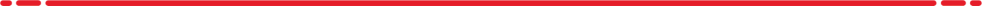 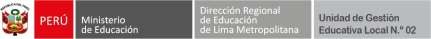 